Medicinska škola Pula 							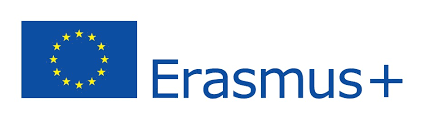 Zagrebačka 30,Pula, 52100						20.03.2019.     														   													         									                                                                                              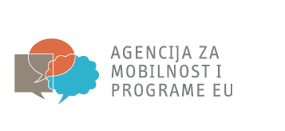 			      Interni natječaj za odabir nastavnika u pratnji 		  Erasmus + projektna aktivnost mobilnost učenika za projekt	       			 „ Starost nije bauk“Agenicija za mobilnost i programe EU za program Erasmus + Ključna aktivnost 1 za područje strukovnog obrazovanja i osposobljavanja dodijelila financijsku potporu za projekt „Starost nije bauk“. Natječajem se odabire   3 nastavnika u pratnji za  odabrane učenike Medicinske škole Pula usmjerenja medicinska sestra / tehničar opće njege, učenika usmjerenja fizioterapeutski tehničar / tehničarka  tijekom mobilnosti koja će se održati u Irskoj gradu Dublinu od 6.04.2019godine do 20.04.2019. godine. Uvjeti natječaja:                 1.  Iskustvo u sudjelovanju u EU projektima                 2.  Sudjelovanje u pripremi i provođenju projektnih aktivnosti                 3.  Znanje engleskog jezikaDokumentacija za prijavu: Motivacijsko pismo napisano na engleskom jezikuNatječaj je otvoren od 21.03.2019.godine do 28.03.2019. godine.Nepravovremene i nepotpune prijave neće se razmatrati.Natječajnu dokumentaciju predati u zatvorenoj omotnici te dostaviti na adresu: Medicinska škola Pula, 52100 Pula, s naznakom „Za natječaj ne otvarati“.                          Ili predati u tajništvo škole.O izboru kandidata informirati ćemo vas na web stranici škole, oglasnoj ploči te web stranici projekta „Starost nije bauk“ www.starostnijebauk.com  u roku od 15 dana od dana završetka natječaja. Voditelj projekta 								RavnateljicaMirhada Šehić mag.physioth.						       Ivan Žagar prof. 